State University of New York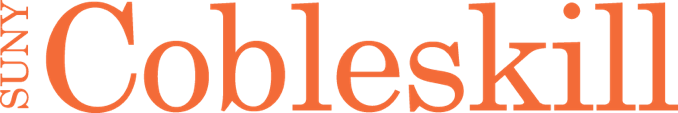 College of Agriculture and TechnologyCobleskill, New YorkCriteria listed are meant to be illustrative not definitive (refer to Faculty Handbook for Criteria for Reappointment, Continuing Appointment, and Promotion). Use those criteria that apply and add lines for any other criteria to be considered. APPC recommends a minimum of ten (10) criteria spread across the three (3) categories, with no less than four (4) in the Teaching/Librarianship category and two (2) in each of the others. Give each selected criterion a rating of HE, E, or ME.Because many people review this document, please write specific comments in the narrative section that will help the reviewers make an informed recommendation. Use additional pages as necessary.-2--3--4--5--6-******************************************************************************DEPARTMENTAL PEER EVALUATION FORMTO BE COMPLETED BY DEPARTMENTAL REVIEW PANEL (DRP) based on the documentation submitted by the Candidate.Name of Faculty Member Name of Faculty Member Name of Faculty Member DateTo be EvaluatedTo be EvaluatedTo be EvaluatedEvaluation to be used for  (Check all that apply):Evaluation to be used for  (Check all that apply):Evaluation to be used for  (Check all that apply):Evaluation to be used for  (Check all that apply):Evaluation to be used for  (Check all that apply):Evaluation to be used for  (Check all that apply):Evaluation to be used for  (Check all that apply):Evaluation to be used for  (Check all that apply):Evaluation to be used for  (Check all that apply):1.  Effectiveness and self-improvement1.  Effectiveness and self-improvement1.  Effectiveness and self-improvement1.  Effectiveness and self-improvement1.  Effectiveness and self-improvement2.  Promotion to3.  Reappointment to a3.  Reappointment to a3.  Reappointment to ayear termyear termyear termyear term4.  Continuing appointment4.  Continuing appointment4.  Continuing appointment4.  Continuing appointmentDEFINITIONS FOR RATINGS  (Only the following ratings should be used):HE	Highly Effective – Often exceeds the performance expectations.E	Effective – Generally meets performance expectations.  Employee may exceed expectations or needs improvement in some areas.  Performance is at the expected and usual level.ME	Minimally Effective – Does not always meet expectations.  Immediate and substantive improvement in performance is required.Performance Category #1a – Effectiveness in TeachingPerformance Category #1a – Effectiveness in TeachingPerformance Category #1a – Effectiveness in TeachingPerformance Category #1a – Effectiveness in TeachingPerformance Category #1a – Effectiveness in TeachingPerformance Category #1a – Effectiveness in TeachingPerformance Category #1a – Effectiveness in TeachingFor ease of completion, Category #1 is split between Teaching and Librarianship. Please use the section that applies to the specific faculty member. For ease of completion, Category #1 is split between Teaching and Librarianship. Please use the section that applies to the specific faculty member. For ease of completion, Category #1 is split between Teaching and Librarianship. Please use the section that applies to the specific faculty member. For ease of completion, Category #1 is split between Teaching and Librarianship. Please use the section that applies to the specific faculty member. For ease of completion, Category #1 is split between Teaching and Librarianship. Please use the section that applies to the specific faculty member. For ease of completion, Category #1 is split between Teaching and Librarianship. Please use the section that applies to the specific faculty member. For ease of completion, Category #1 is split between Teaching and Librarianship. Please use the section that applies to the specific faculty member. RatingRatingRatingRating1.Instructional proficiency in speech, organization of material, style of presentation, stimulation of critical thinking6.Developing appropriate course content, curriculum, and/or teaching materials2.In-depth knowledge of content area 7.Creating/implementing appropriate instruments for student assessment3.Current/proven pedagogical practices8.Adapts/enhances course content based on feedback4.Interacting with students outside of classroom setting9.5.Engaging advisees regularly10.Narrative - Include Strengths and Areas for Improvement: Narrative - Include Strengths and Areas for Improvement: Narrative - Include Strengths and Areas for Improvement: Narrative - Include Strengths and Areas for Improvement: Narrative - Include Strengths and Areas for Improvement: Narrative - Include Strengths and Areas for Improvement: Narrative - Include Strengths and Areas for Improvement: Performance Category #1b – Effectiveness in LibrarianshipPerformance Category #1b – Effectiveness in LibrarianshipPerformance Category #1b – Effectiveness in LibrarianshipPerformance Category #1b – Effectiveness in LibrarianshipPerformance Category #1b – Effectiveness in LibrarianshipPerformance Category #1b – Effectiveness in LibrarianshipPerformance Category #1b – Effectiveness in LibrarianshipPerformance Category #1b – Effectiveness in LibrarianshipFor ease of completion, Category #1 is split between Teaching and Librarianship. Please use the section which applies to the specific faculty member. For ease of completion, Category #1 is split between Teaching and Librarianship. Please use the section which applies to the specific faculty member. For ease of completion, Category #1 is split between Teaching and Librarianship. Please use the section which applies to the specific faculty member. For ease of completion, Category #1 is split between Teaching and Librarianship. Please use the section which applies to the specific faculty member. For ease of completion, Category #1 is split between Teaching and Librarianship. Please use the section which applies to the specific faculty member. For ease of completion, Category #1 is split between Teaching and Librarianship. Please use the section which applies to the specific faculty member. For ease of completion, Category #1 is split between Teaching and Librarianship. Please use the section which applies to the specific faculty member. For ease of completion, Category #1 is split between Teaching and Librarianship. Please use the section which applies to the specific faculty member. RatingRatingRatingRating1.In-depth knowledge of specialization 7.Creates and maintains instruments for assessing effectivenessCreates and maintains instruments for assessing effectiveness2.Uses feedback to improve operations and/or performance8.Promoting servicesPromoting services3.Managing area/s of responsibility (supervising/evaluating staff, policies, procedures, etc.)9.Developing liaison relationshipsDeveloping liaison relationships4.Understanding of overall operations, commitment to goals/services10.Developing programsDeveloping programs5.New initiatives11.6.Integrating information literacy into the curriculum 12.Narrative - Include Strengths and Areas for Improvement: Narrative - Include Strengths and Areas for Improvement: Narrative - Include Strengths and Areas for Improvement: Narrative - Include Strengths and Areas for Improvement: Narrative - Include Strengths and Areas for Improvement: Narrative - Include Strengths and Areas for Improvement: Narrative - Include Strengths and Areas for Improvement: Narrative - Include Strengths and Areas for Improvement: Performance Category #2 – ScholarshipRatingRatingRatingRating1.Pursues advancement of knowledge base and performance levels5.Produces articles in referreed or editor-reviewed publications2.Develops marketable instructional materials or instruction material to enhance course presentation6.Engages in successful grantsmanship3.Creates peer-reviewed artistic works7.Creates published (or selected unpublished) research, books, etc.4.Invitations for professional presentations or performances8.Narrative - Include Strengths and Areas for Improvement:Performance Category #3 – ServiceRatingRatingRatingRating1.Participates and/or leads in campus governance7.Participates in community affairs2.Participates and/or leads in University governance8.Testifies as an expert witness3.Supports student organizations9.Serves on editorial boards4.Serves internal/external and public and/or private organizations10.Presents keynote addresses5.Develops and implements local workshops11.6.Serves in professional organizations12.Narrative - Include Strengths and Areas for Improvement:Select and complete the appropriate section/s below.  A.  This evaluation has been completed for purposes of self-improvement only.  B.  This evaluation has been completed for purposes of reappointment, continuing appointment and/or promotion.Select and complete the appropriate section/s below.  A.  This evaluation has been completed for purposes of self-improvement only.  B.  This evaluation has been completed for purposes of reappointment, continuing appointment and/or promotion.Summary Statement (include strengths and areas for improvement):Summary Statement (include strengths and areas for improvement):Recommendation for Reappointment, Continuing Appointment and/or Promotion:  (Refer to Advancement Evaluation Table in the Faculty Handbook) Recommendation for Reappointment, Continuing Appointment and/or Promotion:  (Refer to Advancement Evaluation Table in the Faculty Handbook) NameIs Is Not Recommended for promotion to the rank ofRecommended for promotion to the rank ofIs Is Not Recommended for reappointment to ayear termIs Is Not Recommended for continuing appointmentRecommended for continuing appointmentRecommended for continuing appointmentPeer Evaluation Team Names/Signatures:Peer Evaluation Team Names/Signatures:Peer Evaluation Team Names/Signatures:DateDateDateDateDateTotal Votes Available:            Number in            Support:       Number Not       In Support:I have read this evaluation. A statement is attached:YesNoSignedDateFaculty Member